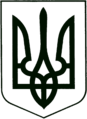 УКРАЇНА
МОГИЛІВ-ПОДІЛЬСЬКА МІСЬКА РАДА
ВІННИЦЬКОЇ ОБЛАСТІВИКОНАВЧИЙ КОМІТЕТ                                                           РІШЕННЯ №263Від 29.08.2023р.                                              м. Могилів-ПодільськийПро надання дозволу на виготовлення паспорту прив’язки тимчасової споруди для провадження підприємницької діяльності            Керуючись ст.ст. 31, 52, ч. 6 ст. 59 Закону України «Про місцеве самоврядування в Україні», ст. 28 Закону України «Про регулювання містобудівної діяльності», наказом Міністерства регіонального розвитку, будівництва та житлово-комунального господарства України від 21.10.2011 року №244 «Про затвердження Порядку розміщення тимчасових споруд для провадження підприємницької діяльності», розглянувши звернення фахівця з адміністративної діяльності Могилів-Подільської дільниці Жмеринського відділення Петровського М.К., зареєстроване загальним відділом апарату міської ради та виконкому від 04.08.2023 року за вхід. №02-21/3281, - виконком міської ради ВИРІШИВ:	1. Надати дозвіл акціонерному товариству «ОПЕРАТОР» ГАЗОРОЗПОДІЛЬНОЇ СИСТЕМИ «ВІННИЦЯГАЗ», в особі фахівця з адміністративної діяльності Могилів-Подільської дільниці Жмеринського відділення Петровського М.К., на видачу паспорту прив’язки тимчасової споруди для провадження підприємницької діяльності по провулку Ставиському в місті Могилеві-Подільському Вінницької області згідно з схемою виконаною на топографо-геодезичній основі М 1:500.2. Зобов’язати замовника:2.1. Отримати технічні умови органу управління житлово-комунального господарства міської ради на зовнішнє освітлення, на благоустрій, на відведення зливових вод та балансоутримувача відповідних мереж щодо інженерного забезпечення тимчасової споруди.2.2. Отримати паспорт тимчасової споруди для провадження підприємницької діяльності в управлінні містобудування та архітектури міської ради. 2.3. Після встановлення тимчасової споруди подати до виконавчого комітету Могилів-Подільської міської ради заяву про виконання вимог паспорта прив’язки.2.4. Замовнику звернутися до відділу земельних відносин міської ради для укладання договору особистого строкового сервітуту на земельну ділянку.3. Контроль за виконанням даного рішення покласти на першого заступника міського голови Безмещука П.О..Міський голова                                                  Геннадій ГЛУХМАНЮК